Maths – Summer 2 week 4 – Numbers and place value                             22.06.2020Key vocabulary – one more, one less, before, after, next 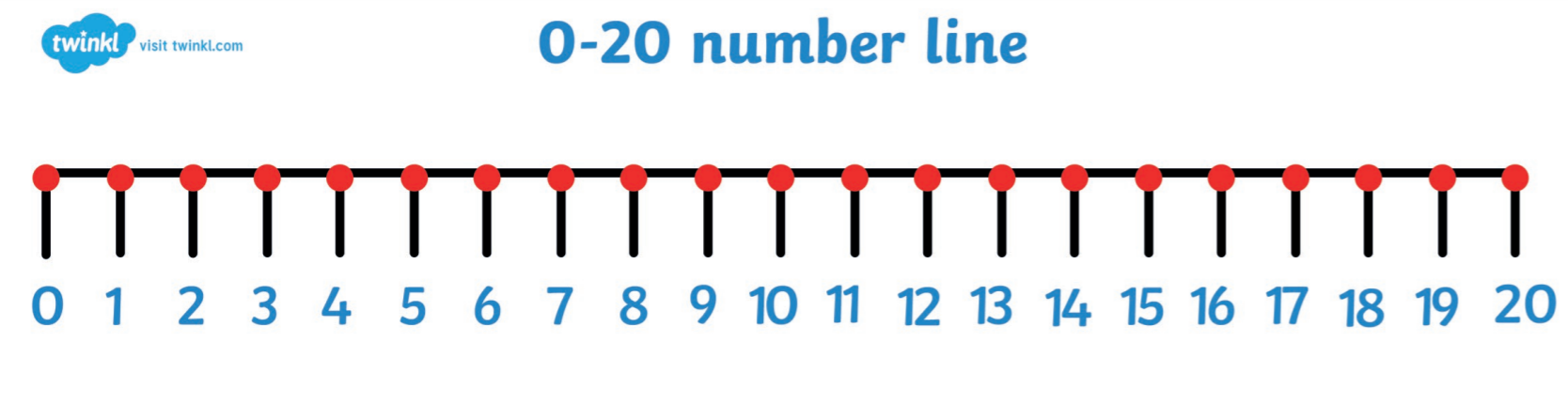 1Starter – Parents - Display a 100 square grid (found below). Tell your child we are going to start at number … Allow your child to find this number. Then say, we are going to stop at number … Allow you child to start counting from given number. Main – Make number cards 0-20. Jumble them up and then put them in order again, with a big focus on numbers 11-20. 2 Starter – Same as yesterday Main - Have the numbers 0-20 up. Allow your child to help you check that they are in the correct order. Ask your child to close their eyes and remove one of the cards (0-10). Ask your child what number is missing. Repeat this 3/4 times.3Starter – Same as yesterdayMain – Ask your child to draw a number line from 0-20. You can use the one below to help. Using this number line, model jumping to the right. Start from 0. One more than 0 is 1. One more than 1 is 2. One more than 2 is 3. Ask your child to join in, go up to 20. Then choose numbers at random, ask your child to say the number that is one more than.4Starter – Same as yesterday Main - Using your number line from yesterday, model jumping to the left. Start from 20. One less than 20 is 19. One less than 19 is 18. One less than 18 is 17. Ask your child to join in, go down to 0. Then choose numbers at random, ask your child to say the number that is one less than.